Уважаемые коллеги!                Информируем Вас о том, что в Санкт-Петербурге в марте 2018 года состоится международный образовательный форум (далее – Форум).                  Мероприятия Форума будут проходить в период с 26 по 31 марта 2018 года. Комитет по образованию Санкт-Петербурга планирует предложить российским и зарубежным партнерам уникальную по форматам и широте  обсуждаемых вопросов программу. Информация о Форуме размещена на сайте: http://|eduforum.spb.ru.                Контактные лица: Михайлова Наталья Николаевна, тел. (812)576-18-34, Курзов Андрей Владимирович, тел. (812) 576-28-30.               Приложение: на 3 л.              И.о. руководителя                                                           В.Е. Трунин     Карачков  3401709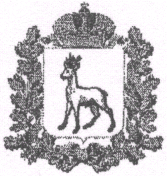 МИНИСТЕРСТВООБРАЗОВАНИЯ И НАУКИСАМАРСКОЙ ОБЛАСТИСАМАРСКОЕУПРАВЛЕНИЕ443099, г. Самара, ул.Фрунзе,64Телефон 340-15-33, факс: 340-15-02E-mail: smr_adm samara.edu.ruРуководителям образовательных организаций городского округа Самара         22/02/2018                           №  413На  № ______________ от ____________